Notice of Race and Preliminary Instructions Notice of Race and Preliminary Instructions Notice of Race and Preliminary Instructions VenueLake Harriet Yacht Club welcomes you to the 2016 ILYA MC Invitational Regatta. This will be the first ILYA MC Invite to be held on Lake Harriet. Lake Harriet is located in the urban heart of Minneapolis, Minnesota, and is a part of the Minneapolis “Chain of Lakes”. Recreational motorboats are prohibited on Lake Harriet, resulting in true flat-water sailing and an ideal MC sailing venue. While Lake Harriet is one of the smaller ILYA lakes, with our partnership with the Twin Cities Sailing Club, we boast one of the most active MC fleets in the country with over 30 boats on the lake, and we average over 17 boats on the line for weekend sailing. This regatta is a great opportunity for you to experience a unique sailing venue in the heart of an urban environment. Headquarters: Lake Harriet Yacht Club Sailing Pavilion4135 W Lake Harriet PkwyMinneapolis, MN 55409Regatta Co-Chairs: Bill Colburn (612) 821-9387Joe Fricton (651) 357-7918
ScheduleRegistration, Check-in, Launch: 3:00 p.m. to 7:00 p.m. on Thursday, July 14, and 7:30 a.m. to 9:00 a.m. on Friday, July 15. Registration is not completed until Sailing Instructions and Waiver of Liability have been acknowledged with a signature.

Competitors' Briefing: 8:30 a.m. Friday, July 15 at Headquarters.Let’s Race! Our goal is to maximize the racing at the 2016 ILYA MC Invitational regatta by increasing the number of races and reducing time lost on shore. Our target will be 40-minute races, with up to 12 races being sailed. With the flat-water sailing conditions at Lake Harriet we can sail at the top and bottom of the MC scow wind  limits, and Lake Harriet’s size means that we spend our time racing rather than sailing to the race course.The first race is scheduled for a 10:00 a.m. warning signal on Friday, July 15.  Except when races are sailed back to back, the approximate time of the warning signal for subsequent races will be posted. No race shall start after noon on Sunday, July 17.EligibilityThe Regatta is open to Class MC Scows helmed by skippers who comply with the requirements prescribed by the ILYA bylaws and are Family, Regular, Youth, or Life members of the ILYA. Crew become members of the Association by virtue of their yacht’s completed registration.  For membership information, please contact the ILYA office at (847) 675-6434, email dberg@ilya.org, or visit the web at www.ILYA.org.SocialLHYC will utilize all of the great breakfast and lunch options that Minneapolis offers, and we will also take advantage of unique venues to host fun Thursday, Friday, and Saturday evening events.FeesThe entry fee is $80.00 per boat.  Entries should be submitted on-line or on an official ILYA Regatta Entry form and postmarked or otherwise received by June 25, 2016.  Entries postmarked or otherwise received after June 26 will incur late fees as specified in ILYA By-law 12.18.4 ($20). The Regatta Entry form, which includes the Waiver of Liability and other pertinent information, may be found on-line or in Scow Slants.A 50% youth-aged skipper (25 and under in this calendar year) discount is available to qualifying skippers.Late fees apply to all entries.TrophiesTrophies will be awarded to the top five skippers in the regatta as well as the top female, top master (50+), top grandmaster (60+), and top junior (<26). Trophies will be presented following haul-out and lunch after the last race on Sunday.RisksSailing is an activity that has an inherent risk of damage and injury. Competitors in this event are participating entirely at their own risk. See RRS 4, Decision to Race. The race organizers (organizing authority, race committee, protest committee, host club, sponsors, or any other organization or official) will not be responsible for damage to any boat or other property or the injury to any competitor, including death, sustained as a result of participation in this event. By participating in this event, each competitor, or in the case of minors, each competitor’s parent or guardian, agrees to release the race organizers from any and all liability associated with such competitor’s participation in this event to the fullest extent permitted by law.RulesExcept as any of the following are altered by the Sailing Instructions, the regatta will be governed by the rules as defined in The Racing Rules of Sailing, the prescriptions of US SAILING, the Rules and Bylaws of the ILYA, and the scantling rules of the MCSA. 

Measurement and weighing will not be conducted, but each entry is bound by MCSA scantlings.

Notification of OCS (on course side) starters and other communication will be done first by VHF radio and second by hail.For the purpose of RRS 41, the crew of a capsized boat or a crew member overboard shall be considered “in danger,” and thus eligible to continue racing after being helped or righted. 

Two races are required to be completed to constitute a regatta.  If six races are completed, each boat shall discard her worst score, except when prohibited under RRS 88.3(b). If twelve races are completed, each boat shall discard her worst two scores, except when prohibited under RRS 88.3(b). All boating regulations of the State of Minnesota will apply. All boats shall carry a throwable cushion in addition to a PFD for each person on board. All off-lake boats (including trailers, anchors, anchor lines, and temporary buoys) must pass inspection by Minneapolis Park Board staff for Aquatic Invasive Species to be allowed on the lake. This inspection will include trailer, boat, anchor, and anchor line. Please be sure to have your equipment clean and dry prior to inspection.Media RightsMedia Rights: Competitors give absolute right and permission for video footage or photographs of themselves or their boat generated during an ILYA event to be published in any media for press, editorial or advertising purposes.CoursesThe courses to be sailed will be described in the Sailing Instructions. The racing area will be on the navigable waters of Lake Harriet.

PRO: Mark PrangeHousingHousing with LHYC members is limited and first come first serve. Please contact Joe Fricton, josiahfricton@yahoo.com to inquire. There are many hotels surrounding Lake Harriet, but we recommend the following hotels: DoubleTree Minneapolis, 1500 Park Place Blvd., Minneapolis, MN, 55416 Super 8 Minneapolis, 6300 Wayzata Blvd, Golden Valley, MN 55416Valu Stay Inn, 4025 Hwy 7, Minneapolis, MN 55416MiscellaneousMooring: Up to 20 boats will be drysailed on a first-come-first-serve basis in the parking lot, remaining boats may be moored to the east of the boat launch. Bring your own anchor, buoy, and line (30 feet). Water in the mooring area is between 10-20 feet deep. The bottom is a mixture of sand and mud with some weeds. Shuttle boats will be available for taxi service. Trailer Parking: After launching your boat please follow signage to designated area for empty trailer parking.Meal Packages: Meal packages will be available to all sailors and guestsSpectator Boats: The size of Lake Harriet allows for viewing from all sides of the lake.Radio Communication: VHF radios are strongly encouraged. Race announcements will be broadcast by radio.Regatta contactsRegatta Contacts: 
Bill Colburn (612) 821-9387, w.e.colburn@gmail.comJoe Fricton (651) 357-7918, josiahfricton@yahoo.comRegistrationEligible boats may enter by three means:1) Registering on line HERE.2) Completing an official ILYA Regatta Entry Application and sending it, together with the required fee, to the ILYA at PO Box 662, East Troy, WI 53120 or fax to ILYA at (262) 203-7722.3) On site registration is available. See FEES above.All entries must be postmarked or otherwise received by June 25 to avoid late penalties per ILYA By-law 12.18.3.d. Fax and Internet registrations require MasterCard or VISA credit card information.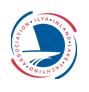 